Publicado en España el 24/07/2023 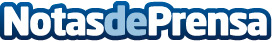 Solo el 3% de las agencias de Google Ads de España cumplen el estándar más alto de calidad de GoogleAgencias como Lin3s, Dobuss y Rypples forman parte del exclusivo programa Google Partner PremierDatos de contacto:Redacción de Marketing655 446 738Nota de prensa publicada en: https://www.notasdeprensa.es/solo-el-3-de-las-agencias-de-google-ads-de Categorias: Nacional Comunicación Marketing Innovación Tecnológica http://www.notasdeprensa.es